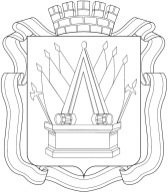 проектАДМИНИСТРАЦИЯ ГОРОДА ТОБОЛЬСКА Исх. №_____                                                                           от__ _______2019г.ПОСТАНОВЛЕНИЕ__________ 2019г.                                                                                      № _____          Об утверждении административного регламента проведения проверок юридических лиц и индивидуальных предпринимателей при осуществлении муниципального контроля в области торговой деятельностиВ соответствии с Федеральным законом от 28.12.2009 № 381-ФЗ 
«Об основах государственного регулирования торговой деятельности в Российской Федерации», Федеральным законом от 26.12.2008 № 294-ФЗ «О защите прав юридических лиц и индивидуальных предпринимателей при осуществлении государственного контроля (надзора) и муниципального контроля», Постановлением Правительства Тюменской области от 30.01.2012 № 31-п «О разработке и утверждении административных регламентов осуществления регионального государственного контроля (надзора), административных регламентов осуществления муниципального контроля и административных регламентов предоставления государственных услуг», руководствуясь статьями 39, 40, 44 Устава города Тобольска, Администрация города ПОСТАНОВЛЯЕТ: 1.Утвердить Административный регламент осуществления муниципального контроля в области торговой деятельности согласно приложению к настоящему постановлению.       2.Признать утратившим силу постановление Администрации городаТобольска от 18.03.2019 №18 «Об утверждении административного регламента проведения проверок юридических лиц и индивидуальных предпринимателей при осуществлении муниципального контроля в области торговой деятельности».3.Опубликовать настоящее постановление в средствах массовой информации и разместить его на официальном сайте Администрации города Тобольска в сети «Интернет».        4.Контроль исполнения настоящего постановления возложить на   И.А.Нефидова, заместителя Главы города. Глава города                                                                               М.В. Афанасьев Пояснительная запискак проекту постановления Администрации города Тобольска «Об утверждении административного регламента проведения проверок юридических лиц и индивидуальных предпринимателей при осуществлении муниципального контроля в области торговой деятельности»Проект постановления Администрации города Тобольска «Об утверждении административного регламента проведения проверок юридических лиц и индивидуальных предпринимателей при осуществлении муниципального контроля в области торговой деятельности»                    (далее – проект правового акта) вносится комитетом экономики в связи с внесенными изменениями и дополнениями в Федеральный Закон от 26.12.2008 №294-ФЗ «О защите прав юридических лиц и индивидуальных предпринимателей при осуществлении государственного контроля (надзора) муниципального контроля».Председателькомитета экономики                                                                  З.Ф. ИсимбаеваПриложениек постановлению от __________ № _____АДМИНИСТРАТИВНЫЙ РЕГЛАМЕНТосуществления муниципального контроля в области торговой деятельностиI. Общие положения1.1. Наименование муниципальной функцииОсуществление муниципального контроля в области торговой деятельности на территории муниципального образования город Тобольск (далее - муниципальная функция, муниципальный контроль).1.2. Наименование органа местного самоуправления, осуществляющего муниципальный контрольМероприятия по муниципальному контролю осуществляются Администрацией города Тобольска.Органом Администрации города Тобольска, уполномоченным на осуществление муниципального контроля, является комитет экономики (далее – Уполномоченный орган).1.3. Нормативные правовые акты, регулирующие осуществление муниципального контроляПеречень нормативных правовых актов, регулирующих осуществление муниципального контроля (с указанием их реквизитов и источников официального опубликования) размещен на официальном сайте Администрации города Тобольска в сети Интернет и в электронном региональном реестре муниципальных услуг в соответствии с постановлением Правительства Тюменской области от 30.05.2011 №173-п «О порядке формирования и ведения электронных региональных реестров государственных и муниципальных услуг (функций) Тюменской области».1.4. Предмет муниципального контроля1.4.1. Предметом муниципального контроля в области торговой деятельности является соблюдение хозяйствующими субъектами - юридическими лицами, индивидуальными предпринимателями, осуществляющими торговую деятельность на территории города Тобольска (далее также - субъекты проверок), в процессе осуществления указанной деятельности требований, установленных муниципальными правовыми актами (далее - обязательные требования) к размещению нестационарных торговых объектов на земельных участках, в зданиях, строениях, сооружениях, находящихся в государственной собственности или муниципальной собственности, в соответствии со схемой размещения нестационарных торговых объектов.От имени субъекта проверки могут выступать иные лица, имеющие право в соответствии с законодательством Российской Федерации выступать от его имени при осуществлении муниципального контроля в области торговой деятельности (далее — представитель).1.4.2. В целях предупреждения нарушений юридическими лицами и индивидуальными предпринимателями обязательных требований, устранения причин, факторов и условий, способствующих нарушениям обязательных требований, уполномоченный орган в порядке, установленном Федеральным законом от 26.12.2008 №294-ФЗ «О защите прав юридических лиц и индивидуальных предпринимателей при осуществлении государственного контроля (надзора) и муниципального контроля» (далее Федеральный закон №294-ФЗ), нормативными правовыми актами Правительства Российской Федерации, осуществляет мероприятия по профилактике нарушений обязательных требований в соответствии с ежегодно утверждаемой уполномоченным органом программой профилактики нарушений.1.4.3. В целях предупреждения, выявления и пресечения нарушений юридическими лицами и индивидуальными предпринимателями обязательных требований уполномоченный орган в порядке, установленном Федеральным законом от 26.12.2008 №294-ФЗ, законодательством Тюменской области, муниципальными правовыми актами, осуществляет мероприятия по контролю без взаимодействия с юридическими лицами, индивидуальными предпринимателями.1.5. Права и обязанности должностных лиц уполномоченного органапри осуществлении муниципального контроля1.5.1. Права должностных лиц Уполномоченного органа при осуществлении муниципального контроля:1) проводить плановые и внеплановые проверки соблюдения субъектами проверки обязательных требований, а также мероприятия по профилактике нарушений указанных требований, мероприятия по контролю, осуществляемых без взаимодействия с юридическими лицами, индивидуальными предпринимателями;2) запрашивать и получать на основании мотивированных письменных запросов от субъекта проверки информацию и документы, необходимые в ходе проведения проверки;3) привлекать в установленном порядке экспертов, экспертные организации для проработки вопросов, отнесенных к предмету проводимой проверки;4) иные права в соответствии с действующим законодательством.1.5.2. Обязанности должностных лиц Уполномоченного органа при осуществлении муниципального контроля:1) своевременно и в полной мере исполнять предоставленные в соответствии с законодательством Российской Федерации полномочия по предупреждению, выявлению и пресечению нарушений обязательных требований и требований, установленных муниципальными правовыми актами;2) соблюдать законодательство Российской Федерации, права и законные интересы юридического лица, индивидуального предпринимателя, проверка которых проводится;3) проводить проверку на основании приказа руководителя, заместителя руководителя Уполномоченного органа о ее проведении в соответствии с ее назначением;4) проводить проверку только во время исполнения служебных обязанностей, выездную проверку только при предъявлении служебных удостоверений, копии приказа руководителя, заместителя руководителя Уполномоченного органа, копии документа о согласовании проведения проверки с органом прокуратуры по месту осуществления деятельности юридических лиц, индивидуальных предпринимателей, в случае проведения такой проверки по основаниям, указанным в подпунктах «а», «б» и «г» пункта 2, пункте 2.1 части 2 статьи 10 Федерального закона от 26.12.2008 №294-ФЗ «О защите прав юридических лиц и индивидуальных предпринимателей при осуществлении государственного контроля (надзора) и муниципального контроля» (далее Федеральный закон №294-ФЗ);5) не препятствовать руководителю, иному должностному лицу или уполномоченному представителю юридического лица, индивидуальному предпринимателю, его уполномоченному представителю присутствовать при проведении проверки и давать разъяснения по вопросам, относящимся к предмету проверки;6) предоставлять руководителю, иному должностному лицу или уполномоченному представителю юридического лица, индивидуальному предпринимателю, его уполномоченному представителю, присутствующим при проведении проверки, информацию и документы, относящиеся к предмету проверки;7) знакомить руководителя, иного должностного лица или уполномоченного представителя юридического лица, индивидуального предпринимателя, его уполномоченного представителя с результатами проверки;7.1) знакомить руководителя, иное должностное лицо или уполномоченного представителя юридического лица, индивидуального предпринимателя, его уполномоченного представителя с документами и (или) информацией, полученными в рамках межведомственного информационного взаимодействия;7.2) истребовать в рамках межведомственного информационного взаимодействия документы и (или) информацию, включенные в перечень документов и (или) информации, запрашиваемых и получаемых в рамках межведомственного информационного взаимодействия органами государственного контроля (надзора), органами муниципального контроля при организации и проведении проверок от иных государственных органов, органов местного самоуправления либо подведомственных государственным органам или органам местного самоуправления организаций, в распоряжении которых находятся эти документы и (или) информация, утвержденный распоряжением Правительства Российской Федерации от 19.04.2016 №724-р (далее межведомственный перечень), от иных государственных органов, органов местного самоуправления либо подведомственных государственным органам или органам местного самоуправления организаций, в распоряжении которых находятся указанные документы;8) учитывать при определении мер, принимаемых по фактам выявленных нарушений, соответствие указанных мер тяжести нарушений, их потенциальной опасности для жизни, здоровья людей, для животных, растений, окружающей среды, объектов культурного наследия (памятников истории и культуры) народов Российской Федерации, музейных предметов и музейных коллекций, включенных в состав Музейного фонда Российской Федерации, особо ценных, в том числе уникальных, документов Архивного фонда Российской Федерации, документов, имеющих особое историческое, научное, культурное значение, входящих в состав национального библиотечного фонда, безопасности государства, для возникновения чрезвычайных ситуаций природного и техногенного характера, а также не допускать необоснованное ограничение прав и законных интересов граждан, в том числе индивидуальных предпринимателей, юридических лиц;9) доказывать обоснованность своих действий при их обжаловании юридическими лицами, индивидуальными предпринимателями в порядке, установленном законодательством Российской Федерации;10) соблюдать сроки проведения проверки, установленные настоящим административным регламентом;11) не требовать от юридического лица, индивидуального предпринимателя документы и иные сведения, представление которых не предусмотрено законодательством Российской Федерации;12) перед началом проведения выездной проверки по просьбе руководителя, иного должностного лица или уполномоченного представителя юридического лица, индивидуального предпринимателя, его уполномоченного представителя ознакомить их с положениями административного регламента (при его наличии), в соответствии с которым проводится проверка;13) осуществлять запись о проведенной проверке в журнале учета проверок в случае его наличия у юридического лица, индивидуального предпринимателя;14) иные обязанности в соответствии с действующим законодательством.При проведении проверок юридических лиц и индивидуальных предпринимателей должностные лица уполномоченного органа обязаны соблюдать ограничения, установленные статьей 15 Федерального закона №294-ФЗ. Должностным лицам уполномоченного органа запрещается требовать от юридического лица, индивидуального предпринимателя представления документов и (или) информации, включая разрешительные документы, имеющиеся в распоряжении иных государственных органов, органов местного самоуправления либо подведомственных государственным органам или органам местного самоуправления организаций, включенные в межведомственный перечень.1.6. Права и обязанности лиц, в отношении которых осуществляются мероприятия по муниципальному контролю1.6.1. Права лиц, в отношении которых осуществляются мероприятия по муниципальному контролю:1) непосредственно присутствовать при проведении проверки, давать объяснения по вопросам, относящимся к предмету проверки;2) получать от должностных лиц Уполномоченного органа информацию, которая относится к предмету проверки и предоставление которой предусмотрено Федеральным законом №294-ФЗ;2.1) знакомиться с документами и (или) информацией, полученными Уполномоченным органом в рамках межведомственного информационного взаимодействия от иных государственных органов, органов местного самоуправления либо подведомственных государственным органам или органам местного самоуправления организаций, в распоряжении которых находятся эти документы и (или) информация;2.2) представлять документы и (или) информацию, запрашиваемые в рамках межведомственного информационного взаимодействия, в Уполномоченный орган по собственной инициативе;3) знакомиться с результатами проверки и указывать в акте проверки о своем ознакомлении с результатами проверки, согласии или несогласии с ними, а также с отдельными действиями должностных лиц Уполномоченного органа;4) обжаловать действия (бездействие) должностных лиц Уполномоченного органа, повлекшие за собой нарушение прав юридического лица, индивидуального предпринимателя при проведении проверки, в административном и (или) судебном порядке в соответствии с законодательством Российской Федерации;5) привлекать Уполномоченного при Президенте Российской Федерации по защите прав предпринимателей либо уполномоченного по защите прав предпринимателей в Тюменской области к участию в проверке.6) иные права в соответствии с действующим законодательством. 1.6.2. Обязанности лиц, в отношении которых осуществляются мероприятия по муниципальному контролю:1) при проведении проверок юридические лица обязаны обеспечить присутствие руководителей, иных должностных лиц или уполномоченных представителей юридических лиц; индивидуальные предприниматели обязаны присутствовать или обеспечить присутствие уполномоченных представителей, ответственных за организацию и проведение мероприятий по выполнению обязательных требований и требований, установленных муниципальными правовыми актами;2) предоставить должностным лицам Уполномоченного органа, проводящим выездную проверку, возможность ознакомиться с документами, связанными с целями, задачами и предметом выездной проверки, в случае, если выездной проверке не предшествовало проведение документарной проверки;3) обеспечить доступ проводящих выездную проверку должностных лиц Уполномоченного органа на объекты, используемые субъектами проверки при осуществлении торговой деятельности;4) представлять по мотивированному запросу Уполномоченного органа необходимые для рассмотрения в ходе проведения документарной проверки документы;5) иные обязанности в соответствии с действующим законодательством.1.7. Описание результата осуществления муниципального контроля.Результатами осуществления муниципального контроля являются:1) составление акта проверки в отношении субъекта проверки (далее - акт проверки);2) в случае выявления в ходе проведения проверки нарушений:- составление и выдача субъекту проверки предписания об устранении выявленных нарушений в случае выявления нарушений субъектом проверки обязательных требований;- подготовка и направление материалов в соответствующие контрольно-надзорные органы в случае выявления нарушений субъектом проверки требований, установленных нормативными правовыми актами Российской Федерации, Тюменской области, муниципальными правовыми актами.1.8. Исчерпывающие перечни документов и (или) информации, необходимых для осуществления муниципального контроля и достижения целей и задач проведения проверки1.8.1. К документам, которые могут быть истребованы от субъектов проверки, в отношении которых осуществляется муниципальный контроль, относятся:1) документы, удостоверяющие личность гражданина, руководителя, иного должностного лица или уполномоченного представителя юридического лица, индивидуального предпринимателя, его уполномоченного представителя и его полномочия.2) документы, связанные с целями, задачами и предметом выездной проверки, в случае, если выездной проверке не предшествовало проведение документарной проверки.1.8.2. Исчерпывающий перечень документов и (или) информации, запрашиваемых и получаемых в ходе проверки в рамках межведомственного информационного взаимодействия от иных государственных органов, органов местного самоуправления либо подведомственных государственным органам или органам местного самоуправления организаций, в соответствии с межведомственным перечнем:1) Федеральная налоговая служба России - сведения из Единого государственного реестра юридических лиц или Единого государственного реестра индивидуальных предпринимателей.2) Федеральная служба государственной регистрации, кадастра и картографии - сведения из Единого государственного реестра прав на недвижимое имущество и сделок с ним о правах на земельные участки;3) Министерство внутренних дел Российской Федерации - сведения о регистрации по месту жительства либо по месту пребывания гражданина, зарегистрированного в качестве индивидуального предпринимателя.II. Требования к порядку осуществления муниципального контроля2.1. Порядок информирования об осуществлении муниципального контроля2.1.1. Порядок получения информации заинтересованными лицами по вопросам осуществления муниципального контроля, сведений о ходе осуществления муниципального контроляИнформация по вопросам осуществления муниципального контроля, сведений о ходе осуществления муниципального контроля предоставляется сотрудниками уполномоченного органа посредством:- личного приема;- ответов на обращения, направленные в адрес уполномоченного органа;- справочных телефонов уполномоченного органа;- Портала государственных и муниципальных услуг;- размещения информационных материалов на официальном сайте Администрации города Тобольска;- размещения информационных материалов на информационных стендах, установленных в помещениях уполномоченного органа.2.1.2. Порядок, форма, место размещения и способы получения справочной информации, в том числе на стендах в местах нахождения уполномоченного органа, осуществляющего муниципальный контрольИнформация о порядке, форме, месте размещения и способах получения справочной информации, в том числе на стендах в местах нахождения уполномоченного органа, осуществляющего муниципальный контроль размещена на официальном сайте Администрации города Тобольска в сети Интернет и в электронном региональном реестре муниципальных услуг в соответствии с постановлением Правительства Тюменской области от 30.05.2011 №173-п «О порядке формирования и ведения электронных региональных реестров государственных и муниципальных услуг (функций) Тюменской области».2.2. Срок осуществления муниципального контроля2.2.1. Срок проведения проверки, осуществляемой в отношении субъектов проверки (с даты начала проверки до даты составления акта проверки), не может превышать 20 рабочих дней. 2.2.2. В отношении одного субъекта малого предпринимательства общий срок проведения плановых выездных проверок не может превышать 50 часов для малого предприятия и 15 часов для микропредприятия в год. Проведение проверки в отношении субъекта малого предпринимательства приостанавливается на срок, необходимый для получения документов и (или) информации в рамках межведомственного информационного взаимодействия, но не более чем на 10 рабочих дней, в соответствии с Федеральным законом от 26.12.2008 №294-ФЗ. Повторное приостановление проведения проверки не допускается. На период действия срока приостановления проведения проверки, приостанавливаются связанные с указанной проверкой действия должностных лиц уполномоченного органа, в зданиях, строениях, сооружениях, помещениях, на иных объектах субъекта малого предпринимательства.2.2.3. В исключительных случаях, связанных с необходимостью проведения сложных и (или) длительных исследований, испытаний, специальных экспертиз и расследований на основании мотивированных предложений должностных лиц уполномоченного органа, проводящих выездную плановую проверку, срок проведения выездной плановой проверки может быть продлен руководителем уполномоченного органа, но не более чем на 20 рабочих дней, в отношении малых предприятий не более чем на 50 часов, микропредприятий не более чем на 15 часов.2.2.4. Акт проверки и предписание об устранении выявленных нарушений (в случае выявления нарушений субъектом проверки обязательных требований), составляются непосредственно после завершения проверки. В случае, если для составления акта проверки необходимо получить заключения по результатам проведенных исследований, испытаний, специальных расследований, экспертиз, акт проверки и предписание об устранении выявленных нарушений составляются в срок, не превышающий 3 рабочих дней после завершения мероприятий по контролю.2.2.5. Срок исполнения муниципальной функции в части результатов, установленных абзацем 3 подпункта «б» подраздела 1.7 настоящего административного регламента, не может превышать 5 рабочих дней со дня составления акта проверки.III. Состав, последовательность и сроки выполнения административных процедур (действий), требования к порядку их выполнения, в том числе особенностей выполнения административных процедур в электронной форме3.1. Перечень административных процедур3.1.1. Осуществление муниципального контроля включает в себя следующие административные процедуры:а) принятие решения о проведении проверки;б) подготовка к проведению проверки;в) проведение документарной проверки;г) проведение выездной проверки;д) оформление результатов проверки;е) принятие мер в отношении фактов нарушений, выявленных при проведении проверки;ж) организация и проведение мероприятий, направленных на профилактику нарушений обязательных требований; з) организация и проведение мероприятий по контролю без взаимодействия с юридическими лицами, индивидуальными предпринимателями.3.2. Принятие решения о проведении проверки3.2.1. Основанием для принятия решения о проведении плановой проверки является установленный планом проверок срок проведения проверки соответствующего субъекта проверки.3.2.2. Основанием для включения проверки в план проверок является истечение трех лет со дня:а) государственной регистрации субъекта проверки;б) окончания проведения последней плановой проверки субъекта проверки;в) начала осуществления субъектом проверки предпринимательской деятельности в соответствии с представленным в уполномоченный в соответствующей сфере деятельности орган государственного контроля (надзора) уведомлением о начале осуществления отдельных видов предпринимательской деятельности в случае выполнения работ или предоставления услуг, требующих представления указанного уведомления.3.2.3. При наличии основания, предусмотренного пунктом 3.2.1 Регламента, должностное лицо, уполномоченное на подготовку проекта приказа (распоряжения) о проведении плановой проверки, подготавливает проект указанного приказа (распоряжения) в соответствии с типовой формой, утвержденной приказом Минэкономразвития Российской Федерации от 30.04.2009 № 141 «О реализации положений Федерального закона «О защите прав юридических лиц и индивидуальных предпринимателей при осуществлении государственного контроля (надзора) и муниципального контроля», а также с учетом положений части 2 статьи 14 Федерального закона от 26.12.2008 №294-ФЗ.3.2.4. Проект приказа (распоряжения) о проведении плановой проверки в срок не позднее 15 рабочих дней до даты начала проверки представляется на подпись и в течение 3 рабочих дней подписывается руководителем Уполномоченного органа.3.2.5. Продление срока проведения проверки, приостановление проверки, оформляются приказом (распоряжением) руководителя Уполномоченного органа в порядке, установленном в пунктах 3.2.3, 3.2.4 Регламента, который вручается субъекту проверки (представителю субъекта проверки) в порядке и сроки, предусмотренные в пункте 3.3.3 Регламента.3.2.6. Основанием для принятия решения о проведении внеплановой проверки является:а) истечение срока исполнения субъектом проверки ранее выданного Уполномоченный орган предписания об устранении выявленного нарушения обязательных требований;б) поступление в Уполномоченный орган заявления от юридического лица или индивидуального предпринимателя о предоставлении правового статуса, специального разрешения (лицензии) на право осуществления отдельных видов деятельности или разрешения (согласования) на осуществление иных юридически значимых действий, если проведение соответствующей внеплановой проверки юридического лица, индивидуального предпринимателя предусмотрено правилами предоставления правового статуса, специального разрешения (лицензии), выдачи разрешения (согласования);в) мотивированное представление должностного лица Уполномоченного органа по результатам анализа результатов мероприятий по контролю без взаимодействия с юридическими лицами, индивидуальными предпринимателями, рассмотрения или предварительной проверки поступивших в Уполномоченный орган обращений и заявлений граждан, в том числе индивидуальных предпринимателей, юридических лиц, информации от органов государственной власти (должностных лиц органа государственного надзора или органа государственного контроля), органов местного самоуправления, из средств массовой информации о следующих фактах:возникновение угрозы причинения вреда жизни, здоровью граждан, вреда животным, растениям, окружающей среде, объектам культурного наследия (памятникам истории и культуры) народов Российской Федерации, музейным предметам и музейным коллекциям, включенным в состав Музейного фонда Российской Федерации, особо ценным, в том числе уникальным, документам Архивного фонда Российской Федерации, документам, имеющим особое историческое, научное, культурное значение, входящим в состав национального библиотечного фонда, безопасности государства, а также угрозы чрезвычайных ситуаций природного и техногенного характера;причинение вреда жизни, здоровью граждан, вреда животным, растениям, окружающей среде, объектам культурного наследия (памятникам истории и культуры) народов Российской Федерации, музейным предметам и музейным коллекциям, включенным в состав Музейного фонда Российской Федерации, особо ценным, в том числе уникальным, документам Архивного фонда Российской Федерации, документам, имеющим особое историческое, научное, культурное значение, входящим в состав национального библиотечного фонда, безопасности государства, а также возникновение чрезвычайных ситуаций природного и техногенного характера;нарушение прав потребителей (в случае обращения в орган, осуществляющий федеральный государственный надзор в области защиты прав потребителей, граждан, права которых нарушены , при условии, что заявитель обращался за защитой (восстановлением) своих нарушенных прав к юридическому лицу, индивидуальному предпринимателю и такое обращение не было рассмотрено либо требования заявителя не были удовлетворены).3.2.6.1. В случае если основанием для проведения внеплановой проверки является истечение срока исполнения субъектом проверки предписания об устранении выявленного нарушения обязательных требований, предметом такой проверки может являться только исполнение выданного Уполномоченным органом предписания.3.2.6.2. Обращения и заявления, не позволяющие установить лицо, обратившееся в Уполномоченный орган, а также обращения и заявления, не содержащие сведений о фактах, указанных в подпункте «в» пункта 3.2.6. настоящего административного регламента, не могут служить основанием для проведения внеплановой проверки. В случае, если изложенная в обращении или заявлении информация может в соответствии с подпунктом «в» пункта 3.2.6. настоящего административного регламента являться основанием для проведения внеплановой проверки, Уполномоченный орган при наличии у него обоснованных сомнений в авторстве обращения или заявления принимает разумные меры к установлению обратившегося лица. Обращения и заявления, направленные заявителем в форме электронных документов, могут служить основанием для проведения внеплановой проверки только при условии, что они были направлены заявителем с использованием средств информационно-коммуникационных технологий, предусматривающих обязательную авторизацию заявителя в единой системе идентификации и аутентификации.При рассмотрении обращений и заявлений, информации о фактах, указанных в пункте 3.2.6. настоящего административного регламента, должны учитываться результаты рассмотрения ранее поступивших подобных обращений и заявлений, информации, а также результаты ранее проведенных мероприятий по контролю в отношении соответствующих юридических лиц, индивидуальных предпринимателей.При отсутствии достоверной информации о лице, допустившем нарушение обязательных требований, достаточных данных о нарушении обязательных требований либо о фактах, указанных в пункте 3.2.6. настоящего административного регламента, Уполномоченным органом может быть проведена предварительная проверка поступившей информации. В ходе проведения предварительной проверки принимаются меры по запросу дополнительных сведений и материалов (в том числе в устном порядке) у лиц, направивших заявления и обращения, представивших информацию, проводится рассмотрение документов юридического лица, индивидуального предпринимателя, имеющихся в распоряжении Уполномоченного органа, при необходимости проводятся мероприятия по контролю, осуществляемые без взаимодействия с юридическими лицами, индивидуальными предпринимателями и без возложения на указанных лиц обязанности по представлению информации и исполнению требований Уполномоченного органа. В рамках предварительной проверки у юридического лица, индивидуального предпринимателя могут быть запрошены пояснения в отношении полученной информации, но представление таких пояснений и иных документов не является обязательным.При выявлении по результатам предварительной проверки лиц, допустивших нарушение обязательных требований, получении достаточных данных о нарушении обязательных требований либо о фактах, указанных в пункте 3.2.6. настоящего административного регламента, Уполномоченный орган подготавливает мотивированное представление о назначении внеплановой проверки по основаниям, указанным в подпункте «в» пункта 3.2.6. настоящего административного регламента. По результатам предварительной проверки меры по привлечению юридического лица, индивидуального предпринимателя к ответственности не принимаются.По решению руководителя, заместителя руководителя Уполномоченного органа предварительная проверка, внеплановая проверка прекращаются, если после начала соответствующей проверки выявлена анонимность обращения или заявления, явившихся поводом для ее организации, либо установлены заведомо недостоверные сведения, содержащиеся в обращении или заявлении.3.2.7. При наличии оснований, предусмотренных пунктом 3.2.6 Регламента, должностное лицо, уполномоченное на подготовку проекта приказа (распоряжения) о проведении внеплановой проверки, подготавливает проект приказа (распоряжения) в соответствии с типовой формой, утвержденной приказом Минэкономразвития Российской Федерации от 30.04.2009 № 141 «О реализации положений Федерального закона «О защите прав юридических лиц и индивидуальных предпринимателей при осуществлении государственного контроля (надзора) и муниципального контроля».В случае проведения внеплановой выездной проверки по основаниям, указанным в абзацах втором и третьем подпункта «в» пункта 3.2.6 Регламента, должностное лицо одновременно осуществляет подготовку проекта заявления о согласовании с органами прокуратуры проведения внеплановой выездной проверки (далее - заявление о согласовании) в соответствии с типовой формой, утвержденной приказом Минэкономразвития Российской Федерации от 30.04.2009 № 141 «О реализации положений Федерального закона «О защите прав юридических лиц и индивидуальных предпринимателей при осуществлении государственного контроля (надзора) и муниципального контроля».3.2.8. Подписанное руководителем Уполномоченного органа или лицом, его замещающим, заявление о согласовании представляется либо направляется заказным почтовым отправлением с уведомлением о вручении или в форме электронного документа, подписанного усиленной квалифицированной электронной подписью, для проведения проверки, в орган прокуратуры по месту фактического осуществления деятельности субъекта проверки в день подписания приказа (распоряжения) о проведении проверки.К заявлению о согласовании прилагается копия приказа (распоряжения) о проведении внеплановой выездной проверки и документы, которые содержат сведения, послужившие основанием проведения проверки.3.2.9. Если основанием для проведения внеплановой выездной проверки является причинение вреда жизни, здоровью граждан, вреда животным, растениям, окружающей среде, объектам культурного наследия (памятникам истории и культуры) народов Российской Федерации, безопасности государства, а также возникновение чрезвычайных ситуаций природного и техногенного характера, обнаружение нарушений обязательных требований и требований, установленных муниципальными правовыми актами, в момент совершения таких нарушений, в связи с необходимостью принятия неотложных мер Уполномоченный орган вправе приступить к проведению внеплановой выездной проверки незамедлительно с извещением органов прокуратуры о проведении мероприятий по контролю посредством направления документов, предусмотренных пунктом 3.2.8 Регламента, в органы прокуратуры в течение 24 часов.3.2.10. Продление срока проведения проверки, приостановление проверки, оформляются приказом (распоряжением) руководителя Уполномоченного органа, в порядке, установленном в пункте 3.2.7 Регламента, который вручается субъекту проверки (представителю субъекта проверки) в порядке и сроки, предусмотренные в пункте 3.3.6 Регламента.3.2.11. В случае, если проведение плановой или внеплановой выездной проверки оказалось невозможным в связи с отсутствием индивидуального предпринимателя, его уполномоченного представителя, руководителя или иного должностного лица юридического лица, либо в связи с фактическим неосуществлением деятельности юридическим лицом, индивидуальным предпринимателем, либо в связи с иными действиями (бездействием) индивидуального предпринимателя, его уполномоченного представителя, руководителя или иного должностного лица юридического лица, повлекшими невозможность проведения проверки, должностное лицо Уполномоченного органа (руководитель контрольной группы) составляет акт о невозможности проведения соответствующей проверки с указанием причин невозможности ее проведения. В этом случае Уполномоченный орган в течение трех месяцев со дня составления акта о невозможности проведения соответствующей проверки вправе принять решение о проведении в отношении таких юридического лица, индивидуального предпринимателя плановой или внеплановой выездной проверки без внесения плановой проверки в ежегодный план плановых проверок и без предварительного уведомления юридического лица, индивидуального предпринимателя.3.2.12. Уполномоченный орган определяет должностных лиц, ответственных за внесение информации в единый реестр проверок, в соответствии с порядком и сроками, установленными Правилами формирования и ведения единого реестра проверок, утвержденными постановлением Правительства Российской Федерации от 28.04.2015 № 415.3.2.13. Проверка проводится одним должностным лицом или контрольной группой в составе двух и более должностных лиц.3.3. Подготовка к проведению проверки3.3.1. Основанием для начала подготовки к плановой проверке является подписание руководителем Уполномоченного органа приказа (распоряжения) о проведении проверки.3.3.2. В ходе подготовки к проверке должностное лицо, уполномоченное на ее проведение (руководитель контрольной группы), определяет перечень документов, которые необходимо изучить для достижения целей и задач проверки, а также в рамках межведомственного информационного взаимодействия осуществляет подготовку, подписание и направление в течение 2 рабочих дней со дня подписания руководителем Уполномоченного органа приказа (распоряжения) о проведении проверки межведомственных запросов (в том числе в электронной форме) в:а) Федеральную налоговую службу о предоставлении сведений из Единого государственного реестра юридических лиц или Единого государственного реестра индивидуальных предпринимателей;б) Федеральную службу государственной регистрации, кадастра и картографии о предоставлении сведений из Единого государственного реестра прав на недвижимое имущество и сделок с ним о правах на земельные участки;в) Министерство внутренних дел Российской Федерации о предоставлении сведений о регистрации по месту жительства либо по месту пребывания гражданина, зарегистрированного в качестве индивидуального предпринимателя.В случае если система межведомственного электронного взаимодействия или внутриведомственного взаимодействия не работает в части или полностью, межведомственные запросы направляются на бумажных носителях.3.3.3. При подготовке к плановой проверке должностное лицо (руководитель контрольной группы) вручает копию приказа (распоряжения) о проведении проверки субъекту проверки (представителю субъекта проверки) либо направляет копию приказа (распоряжения) о проведении проверки в адрес субъекта проверки заказным почтовым отправлением с уведомлением о вручении или иным доступным способом, в том числе посредством электронного документа, подписанного усиленной квалифицированной электронной подписью и направленного по адресу электронной почты юридического лица, индивидуального предпринимателя, если такой адрес содержится соответственно в едином государственном реестре юридических лиц, едином государственном реестре индивидуальных предпринимателей либо ранее был представлен юридическим лицом, индивидуальным предпринимателем в Уполномоченный орган не позднее чем за 3 рабочих дня до даты начала проведения проверки.3.3.4. В случае проведения плановой проверки субъекта проверки - члена саморегулируемой организации копия приказа (распоряжения) о проведении проверки также направляется по адресу указанной организации.3.3.5. Основанием для начала подготовки к внеплановой проверке по основаниям, предусмотренным подпунктом «а», абзацем четвертым подпункта «б» пункта 3.2.6 Регламента, а также в случае, предусмотренном в пункте 3.2.9 Регламента, при котором в случае необходимости незамедлительного проведения проверка проводится при отсутствии согласования прокуратуры, является подписание руководителем Уполномоченного органа приказа (распоряжения) о проведении проверки; по основаниям, предусмотренным абзацами вторым, третьим подпункта «б» пункта 3.2.6 Регламента (за исключением случаев, предусмотренных пунктом 3.2.9 Регламента), является получение из органов прокуратуры решения о согласовании проведения внеплановой выездной проверки.3.3.6. Копия приказа (распоряжения) о проведении Уполномоченный органом внеплановой выездной проверки вручается субъекту проверки (представителю субъекта проверки) либо направляется в адрес субъекта проверки, его представителя способами, перечисленными в пункте 3.3.3 Регламента, не позднее чем за 24 часа до начала проведения проверки.При проведении внеплановой выездной проверки по основанию, предусмотренному в пункте 3.2.9 Регламента, предварительное уведомление субъекта проверки, его представителя о проведении внеплановой выездной проверки не требуется.3.3.7. В случае проведения внеплановой выездной проверки субъекта проверки - члена саморегулируемой организации копия приказа (распоряжения) о проведении проверки также направляется в адрес указанной организации.3.4. Проведение документарной проверки3.4.1. Документарная проверка проводится на основании приказа руководителя, заместителя руководителя уполномоченного органа.3.4.2. Документарная проверка проводится в срок, установленный в приказе (распоряжении) о проведении проверки в соответствии с подразделом 2.2 Регламента.3.4.3. В ходе документарной проверки должностным лицом (контрольной группой) в первую очередь рассматриваются документы субъекта проверки, имеющиеся в распоряжении Уполномоченного органа, в том числе акты предыдущих проверок, материалы рассмотрения дел об административных правонарушениях и иные документы о результатах осуществленного в отношении субъекта проверки муниципального контроля.3.4.4. В случае, если достоверность сведений, содержащихся в документах, имеющихся в распоряжении Уполномоченного органа, вызывает обоснованные сомнения либо эти сведения не позволяют оценить исполнение субъектом проверки обязательных требований, должностное лицо (руководитель контрольной группы) подготавливает проект мотивированного запроса субъекту проверки с требованием представить иные необходимые для рассмотрения в ходе проведения документарной проверки документы (далее - запрос) и передает его на подпись руководителю Уполномоченного органа или лицу, его замещающему.3.4.5. Подписанный руководителем Уполномоченного органа или лицом, его замещающим, запрос с приложением заверенной печатью Уполномоченного органа копии приказа (распоряжения) о проведении проверки, в течение 1 рабочего дня с момента подписания, вручается субъекту проверки или его представителю либо направляется в адрес субъекта проверки либо его представителя заказным почтовым отправлением с уведомлением о вручении, а также дублируется посредством факсимильной связи или электронной почты.3.4.6. Указанные в запросе документы представляются в течение 10 рабочих дней со дня его получения в Уполномоченный орган в виде копий, заверенных печатью (при ее наличии) и соответственно подписью субъектом проверки или его представителем. Субъект проверки или его представитель вправе представить указанные в запросе документы в форме электронных документов, подписанных усиленной квалифицированной электронной подписью.3.4.7. В случае, если в ходе документарной проверки выявлены ошибки и (или) противоречия в представленных субъектом проверки документах либо несоответствие сведений, содержащихся в этих документах, сведениям, содержащимся в имеющихся у Уполномоченного органа документах и (или) полученным в ходе осуществления проверки, субъекту проверки вручается либо направляется письмо с уведомлением о вручении с информацией об этом и требованием представить в течение 10 рабочих дней со дня получения уведомления необходимые пояснения в письменной форме.3.4.8. Должностное лицо (контрольная группа) обязано рассмотреть полученные от субъекта проверки пояснения по выявленным в ходе документарной проверки ошибкам (противоречиям, несоответствиям) и документы, подтверждающие достоверность ранее представленных документов.3.4.9. Если в ходе документарной проверки установлены признаки нарушения обязательных требований, должностное лицо (руководитель контрольной группы) готовит служебную записку на имя руководителя Уполномоченного органа или лица, его замещающего, с мотивированным предложением о целесообразности (нецелесообразности) проведения выездной проверки. При проведении выездной проверки запрещается требовать от юридического лица, индивидуального предпринимателя представления документов и (или) информации, которые были представлены ими в ходе проведения документарной проверки.3.5. Проведение выездной проверки3.5.1. Выездная проверка проводится на основании приказа руководителя, заместителя руководителя уполномоченного органа.3.5.1.1. Выездная проверка проводится в случае, если при документарной проверке не представляется возможным:1) удостовериться в полноте и достоверности сведений, содержащихся в документах юридического лица, индивидуального предпринимателя, которые имеются в распоряжении Уполномоченного органа;2) оценить соответствие деятельности юридического лица, индивидуального предпринимателя обязательным требованиям без проведения соответствующего мероприятия по контролю.3.5.2. Выездная проверка проводится в срок, установленный в приказе (распоряжении) о проведении проверки в соответствии с подразделом 2.2 Регламента.3.5.3. Должностное лицо (контрольная группа) по прибытии к месту проведения проверки предъявляет субъекту проверки или его представителю служебное удостоверение.3.5.4. Должностное лицо (руководитель контрольной группы) по прибытии к месту проведения проверки обязан ознакомить субъекта проверки или его представителя с:приказом (распоряжением) руководителя Уполномоченного органа о проведении проверки;полномочиями должностных лиц, проводящих проверку;целями, задачами и основаниями проведения проверки, видами и объемом мероприятий по контролю, составом экспертов, представителей экспертных организаций, привлекаемых к проведению проверки;со сроками и с условиями проведения проверки.Должностное лицо (руководитель контрольной группы) по прибытии к месту проведения проверки обязан вручить под подпись заверенную подписью уполномоченного должностного лица и печатью Уполномоченного органа копию приказа (распоряжения) о проведении проверки и дать разъяснения по возникающим в этой связи вопросам.В случае проведения внеплановой выездной проверки, предусмотренной абзацами вторым, третьим подпункта «б» пункта 3.2.6 Регламента, должностное лицо (руководитель контрольной группы) в день прибытия к месту проведения проверки вручает субъекту проверки или его представителю под подпись копию решения органов прокуратуры о согласовании проведения такой проверки, за исключением случая, предусмотренного в пункте 3.2.9 Регламента.По требованию субъекта проверки или его представителя должностное лицо (руководитель контрольной группы) обязан ознакомить его с настоящим Регламентом, а также в целях подтверждения своих полномочий представить информацию о Уполномоченном органе, а также об экспертах, экспертных организациях, привлекаемых к проведению проверки.3.5.5. Должностное лицо (руководитель контрольной группы) совместно с субъектом проверки или его представителем определяют круг лиц, с которыми будет осуществляться взаимодействие в ходе проверки, уточняет перечень документов, возможность ознакомления с которыми субъект проверки или его представитель обязан обеспечить, а также временной режим проверки (с учетом действующего режима работы субъекта проверки).3.5.6. В ходе проверки осуществляются:а) визуальный осмотр;б) анализ документов и представленной информации;в) проведение необходимых исследований, экспертиз и других мероприятий по контролю, предусмотренных Федеральным законом от 26.12.2008 № 294-ФЗ «О защите прав юридических лиц и индивидуальных предпринимателей при осуществлении государственного контроля (надзора) и муниципального контроля»;г) фото - и видеофиксация (при необходимости).3.5.7. Визуальный осмотр используемых субъектом проверки при осуществлении деятельности территорий, зданий, строений, сооружений, помещений, оборудования, подобных объектов, транспортных средств и перевозимых субъектом проверок грузов осуществляется должностным лицом (контрольной группой) в присутствии субъекта проверок или его представителя.При выявлении в ходе визуального осмотра фактов нарушений обязательных требований они фиксируются, в том числе путем фото- и видеосъемки, о чем устно сообщается субъекту проверки или его представителю. Впоследствии факты нарушений обязательных требований отражаются в акте проверки.3.5.8. В случае, если выездной проверке не предшествовало проведение документарной проверки, с целью обеспечения возможности осуществления анализа документов в ходе выездной проверки должностное лицо (руководитель контрольной группы) вправе потребовать для ознакомления документы субъекта проверки по вопросам, связанным с целями, задачами и предметом выездной проверки.Передача запрашиваемых документов осуществляется по описи.3.5.9. В случае отсутствия документов (информации) и (или) возникновения иных обстоятельств, препятствующих их представлению, субъект проверки имеет право представить должностному лицу (руководителю контрольной группы) письменное объяснение причин непредставления документов.3.5.10. В случае отказа субъекта проверки представить необходимые для проведения проверки документы, в акте проверки производится соответствующая запись.3.6. Оформление результатов проверки3.6.1. Основанием для составления акта проверки является завершение мероприятий проверки в установленный в приказе о проведении проверки срок.3.6.2. Непосредственно после завершения проверки должностное лицо (руководитель контрольной группы) составляет акт проверки в двух экземплярах в соответствии с типовой формой, утвержденной приказом Минэкономразвития Российской Федерации от 30.04.2009 № 141 «О реализации положений Федерального закона «О защите прав юридических лиц и индивидуальных предпринимателей при осуществлении государственного контроля (надзора) и муниципального контроля».3.6.3. Должностное лицо (члены контрольной группы) подписывают каждый из экземпляров акта проверки.3.6.4. К акту проверки прилагаются протоколы или заключения проведенных исследований, испытаний и экспертиз, объяснения работников субъекта проверки, на которых возлагается ответственность за нарушение обязательных требований, предписания об устранении выявленных нарушений, фото- и видеоматериалы (при наличии) и иные связанные с результатами проверки документы или их копии (далее - приложения).3.6.5. Акт проверки оформляется непосредственно после завершения проверки в двух экземплярах, один из которых с копиями приложений вручается руководителю, иному должностному лицу или уполномоченному представителю юридического лица, индивидуальному предпринимателю, его уполномоченному представителю под расписку об ознакомлении либо об отказе в ознакомлении с актом проверки. В случае отсутствия руководителя, иного должностного лица или уполномоченного представителя юридического лица, индивидуального предпринимателя, его уполномоченного представителя, а также в случае отказа проверяемого лица дать расписку об ознакомлении либо об отказе в ознакомлении с актом проверки акт направляется заказным почтовым отправлением с уведомлением о вручении, которое приобщается к экземпляру акта проверки, хранящемуся в деле органа государственного контроля (надзора) или органа муниципального контроля. При наличии согласия проверяемого лица на осуществление взаимодействия в электронной форме в рамках муниципального контроля акт проверки может быть направлен в форме электронного документа, подписанного усиленной квалифицированной электронной подписью лица, составившего данный акт, руководителю, иному должностному лицу или уполномоченному представителю юридического лица, индивидуальному предпринимателю, его уполномоченному представителю. При этом акт, направленный в форме электронного документа, подписанного усиленной квалифицированной электронной подписью лица, составившего данный акт, проверяемому лицу способом, обеспечивающим подтверждение получения указанного документа, считается полученным проверяемым лицом.В случае, если для составления акта проверки необходимо получить заключения по результатам проведенных исследований, испытаний, специальных расследований, экспертиз, акт проверки составляется в срок, не превышающий трех рабочих дней после завершения мероприятий по контролю, и вручается руководителю, иному должностному лицу или уполномоченному представителю юридического лица, индивидуальному предпринимателю, его уполномоченному представителю под расписку либо направляется заказным почтовым отправлением с уведомлением о вручении и (или) в форме электронного документа, подписанного усиленной квалифицированной электронной подписью лица, составившего данный акт (при условии согласия проверяемого лица на осуществление взаимодействия в электронной форме в рамках муниципального контроля, способом, обеспечивающим подтверждение получения указанного документа. При этом уведомление о вручении и (или) иное подтверждение получения указанного документа приобщаются к экземпляру акта проверки, хранящемуся в деле уполномоченного органа.Срок вручения (направления) акта проверки - 1 рабочий день со дня составления акта проверки.3.6.6. В срок, не превышающий 1 рабочего дня со дня составления акта проверки, в журнале учета проверок, который в соответствии с частью 8 статьи 16 Федерального закона от 26.12.2008 № 294-ФЗ «О защите прав юридических лиц и индивидуальных предпринимателей при осуществлении государственного контроля (надзора) и муниципального контроля» вправе вести субъекты проверок, должностным лицом (членами контрольной группы) осуществляется запись о проведенной проверке, содержащая сведения о наименовании Уполномоченного органа, датах начала и окончания проведения проверки, времени ее проведения, правовых основаниях, целях, задачах и предмете проверки, выявленных нарушениях и выданных предписаниях, а также указывается фамилия, имя, отчество и должность должностного лица (членов контрольной группы), проводящих проверку, их (его) подписи. При отсутствии журнала учета проверок в акте проверки делается соответствующая запись.В срок, не превышающий 2 рабочих дней со дня составления акта проверки, должностное лицо (члены контрольной группы) производят запись о проведенной проверке в хранящемся в Уполномоченном органе журнале учета проверок юридических лиц, индивидуальных предпринимателей и актов по их результатам, содержащую сведения о наименовании проверенного субъекта проверки, дате и номере приказа, на основании которого проведена проверка, виде проверки и периоде ее проведения, номере акта проверки и дате его составления, а также выявленных в ходе проверки нарушениях и выданных предписаниях.3.6.7. Субъект проверки или его представитель в случае несогласия с фактами, выводами, предложениями, изложенными в акте проверки, либо с выданным предписанием об устранении выявленных нарушений в течение 15 дней с даты получения акта проверки вправе представить в Уполномоченный орган в письменной форме возражения в отношении акта проверки и (или) выданного предписания об устранении выявленных нарушений в целом или его отдельных положений. При этом субъект проверки или его представитель вправе приложить к таким возражениям документы, подтверждающие обоснованность таких возражений, или их заверенные копии либо в согласованный срок передать их в Уполномоченный орган. Указанные документы могут быть направлены в форме электронных документов (пакета электронных документов), подписанных усиленной квалифицированной электронной подписью субъекта проверки.3.6.8. В случае, если для проведения внеплановой выездной проверки субъекта проверки требовалось согласование ее проведения с органом прокуратуры, копия акта проверки с копиями приложений направляется в орган прокуратуры, которым принято решение о согласовании проведения проверки, в течение 5 рабочих дней со дня составления акта проверки.3.6.9. В случае выявления нарушений членами саморегулируемой организации обязательных требований Уполномоченный орган при проведении плановой (внеплановой выездной) проверки таких членов саморегулируемой организации обязан сообщить в саморегулируемую организацию о выявленных нарушениях в течение 5 рабочих дней со дня окончания проведения плановой (внеплановой выездной) проверки.3.7. Принятие мер в отношении фактов нарушений, выявленных при проведении проверки3.7.1. Основанием для принятия мер в отношении фактов нарушений, выявленных при проведении проверки, является выявление при проведении проверки нарушений субъектом проверки обязательных требований, установленных нормативными правовыми актами Российской Федерации, Тюменской области, муниципальными правовыми актами.3.7.2. В случае выявления при проведении проверки нарушений субъектом проверки обязательных требований, должностное лицо (руководитель контрольной группы) в пределах полномочий, предусмотренных законодательством Российской Федерации:а) выдает предписание об устранении выявленных нарушений с указанием сроков их устранения, составленное в двух экземплярах по форме согласно приложению №1 к настоящему административному регламенту в сроки, установленные подразделом 2.2 Регламента. Предписание об устранении выявленных нарушений выдается юридическому лицу, индивидуальному предпринимателю одновременно с актом проверки в порядке, предусмотренном пунктом 3.6.5 Регламента;б) принимает меры по контролю за устранением выявленных в ходе проведения проверки нарушений, их предупреждению и предотвращению, а также меры по привлечению субъекта проверки к ответственности. 3.7.3. В случае выявления при проведении проверки нарушений субъектом проверки требований, установленных нормативными правовыми актами Российской Федерации, Тюменской области, муниципальными правовыми актами, контроль за соблюдением которых не входит в компетенцию Уполномоченного органа, должностное лицо (руководитель контрольной группы) готовит материалы, указывающие на нарушения указанных требований, и направляет их сопроводительным письмом в соответствующий контрольно-надзорный орган в течение 5 рабочих дней со дня составления акта проверки.3.7.4. В случае, если при проведении проверки установлено, что деятельность юридического лица, индивидуального предпринимателя представляет непосредственную угрозу причинения вреда жизни, здоровью граждан, вреда животным, растениям, окружающей среде, безопасности государства, возникновению чрезвычайных ситуаций природного и техногенного характера или такой вред причинен, Уполномоченный орган обязан незамедлительно принять меры по недопущению причинения вреда или прекращению его причинения и довести до сведения граждан, юридических лиц, индивидуальных предпринимателей любым доступным способом информацию о наличии угрозы причинения вреда и способах его предотвращения.3.8. Организация и проведение мероприятий, направленныхна профилактику нарушений обязательных требований3.8.1. Основанием для осуществления мероприятий по профилактике нарушений обязательных требований является предупреждение нарушений юридическими лицами и индивидуальными предпринимателями обязательных требований, устранения причин, факторов и условий, способствующих нарушениям обязательных требований.3.8.2. В целях профилактики нарушений обязательных требований уполномоченный орган в соответствии с ежегодно утверждаемыми им программами профилактики нарушений:1) обеспечивает размещение на официальном сайте Администрации города Тобольска в сети Интернет перечней нормативных правовых актов или их отдельных частей, содержащих обязательные требования, оценка соблюдения которых является предметом муниципального контроля, а также текстов соответствующих нормативных правовых актов;2) осуществляет информирование юридических лиц, индивидуальных предпринимателей по вопросам соблюдения обязательных требований, в том числе посредством разработки и опубликования руководств по соблюдению обязательных требований, проведения семинаров и конференций, разъяснительной работы в средствах массовой информации и иными способами. В случае изменения обязательных требований орган муниципального контроля подготавливает и распространяет комментарии о содержании новых нормативных правовых актов, устанавливающих обязательные требования, внесенных изменениях в действующие акты, сроках и порядке вступления их в действие, а также рекомендации о проведении необходимых организационных, технических мероприятий, направленных на внедрение и обеспечение соблюдения обязательных требований;3) обеспечивает регулярное (не реже одного раза в год) обобщение практики осуществления муниципального контроля и размещение на официальном сайте Администрации города Тобольска в сети Интернет соответствующих обобщений, в том числе с указанием наиболее часто встречающихся случаев нарушений обязательных требований с рекомендациями в отношении мер, которые должны приниматься юридическими лицами, индивидуальными предпринимателями в целях недопущения таких нарушений;4) выдает предостережения о недопустимости нарушения обязательных требований.3.8.3. При условии, что иное не установлено федеральным законом, при наличии у уполномоченного органа сведений о готовящихся нарушениях или о признаках нарушений обязательных требований, полученных в ходе реализации мероприятий по контролю, осуществляемых без взаимодействия с юридическими лицами, индивидуальными предпринимателями, либо содержащихся в поступивших обращениях и заявлениях (за исключением обращений и заявлений, авторство которых не подтверждено), информации от органов государственной власти, органов местного самоуправления, из средств массовой информации в случаях, если отсутствуют подтвержденные данные о том, что нарушение обязательных требований, требований, установленных муниципальными правовыми актами, причинило вред жизни, здоровью граждан, вред животным, растениям, окружающей среде, объектам культурного наследия (памятникам истории и культуры) народов Российской Федерации, безопасности государства, а также привело к возникновению чрезвычайных ситуаций природного и техногенного характера либо создало непосредственную угрозу указанных последствий, и если юридическое лицо, индивидуальный предприниматель ранее не привлекались к ответственности за нарушение соответствующих требований, уполномоченный орган объявляет юридическому лицу, индивидуальному предпринимателю предостережение о недопустимости нарушения обязательных требований и предлагает юридическому лицу, индивидуальному предпринимателю принять меры по обеспечению соблюдения обязательных требований, требований, установленных муниципальными правовыми актами, и уведомить об этом в установленный в таком предостережении срок орган муниципального контроля.3.8.4. Предостережение о недопустимости нарушения обязательных требований должно содержать указания на соответствующие обязательные требования, требования, установленные муниципальными правовыми актами, нормативный правовой акт, их предусматривающий, а также информацию о том, какие конкретно действия (бездействие) юридического лица, индивидуального предпринимателя могут привести или приводят к нарушению этих требований. Предостережение о недопустимости нарушения обязательных требований не может содержать требования предоставления юридическим лицом, индивидуальным предпринимателем сведений и документов, за исключением сведений о принятых юридическим лицом, индивидуальным предпринимателем мерах по обеспечению соблюдения обязательных требований.3.8.5. Порядок составления и направления предостережения о недопустимости нарушения обязательных требований, подачи юридическим лицом, индивидуальным предпринимателем возражений на такое предостережение и их рассмотрения, порядок уведомления об исполнении такого предостережения определяются Постановлением Правительства РФ от 10.02.2017 № 166 "Об утверждении Правил составления и направления предостережения о недопустимости нарушения обязательных требований и требований, установленных муниципальными правовыми актами, подачи юридическим лицом, индивидуальным предпринимателем возражений на такое предостережение и их рассмотрения, уведомления об исполнении такого предостережения".3.8.6. Критерием для принятия решения о выдаче предостережения о недопустимости нарушения обязательных требований является предупреждение нарушений юридическими лицами и индивидуальными предпринимателями обязательных требований, устранения причин, факторов и условий, способствующих нарушениям обязательных требований, а также выявление сведений о готовящихся нарушениях или о признаках нарушений обязательных требований.3.8.7. Результатом административной процедуры является составление и выдача предостережения о недопустимости нарушения обязательных требований.3.9. Организация и проведение мероприятий по контролю без взаимодействия с юридическими лицами, индивидуальными предпринимателями3.9.1. Основанием для проведения мероприятий по контролю, при проведении которых не требуется взаимодействие уполномоченного органа с юридическими лицами и индивидуальными предпринимателями является утвержденное руководителем уполномоченного органа задание на проведение таких мероприятий.3.9.2. К мероприятиям по контролю, при проведении которых не требуется взаимодействие органа муниципального контроля с юридическими лицами и индивидуальными предпринимателями относятся:1) плановые (рейдовые) осмотры (обследования) объекта проверки;2) другие виды и формы мероприятий по контролю, установленные федеральными законами.3.9.3. Плановые (рейдовые) осмотры, обследования объектов проверки проводятся на основании плановых (рейдовых) заданий, утверждаемых руководителем уполномоченного органа. Плановые (рейдовые) задания должны содержать правовые основания проведения плановых (рейдовых) осмотров, в том числе подлежащие проверке обязательные требования; цели, задачи и предмет плановых (рейдовых) осмотров и срок их проведения; фамилии, имена, отчества, должности должностного лица или должностных лиц, уполномоченных на проведение плановых (рейдовых) осмотров, а также привлекаемых к проведению проверки экспертов, представителей экспертных организаций, иных государственных органов; даты начала и окончания проведения плановых (рейдовых) осмотров; перечень мероприятий по контролю, необходимых для достижения целей и задач проведения плановых (рейдовых) осмотров.3.9.4. Результаты планового (рейдового) осмотра, обследования, проведенных с целью выполнения задания, оформляются актом планового (рейдового) осмотра (обследования).В случае выявления при проведении плановых (рейдовых) осмотров (обследований) нарушений обязательных требований должностные лица уполномоченного органа принимают в пределах своей компетенции меры по пресечению таких нарушений, а также доводят в письменной форме до сведения руководителя Уполномоченного органа информацию о выявленных нарушениях для принятия решения о назначении внеплановой проверки юридического лица, индивидуального предпринимателя.3.9.5. В случае выявления при проведении мероприятий по контролю, при проведении которых не требуется взаимодействие Уполномоченного органа с юридическими лицами и индивидуальными предпринимателями нарушений обязательных требований, требований, установленных муниципальными правовыми актами, должностные лица уполномоченного органа принимают в пределах своей компетенции меры по пресечению таких нарушений, а также направляют в письменной форме руководителю или заместителю руководителя уполномоченного органа мотивированное представление с информацией о выявленных нарушениях для принятия, при необходимости, решения о назначении внеплановой проверки юридического лица, индивидуального предпринимателя по основаниям, указанным в пункте 2 части 2 статьи 10 Федерального закона №294-ФЗ.3.9.6. В случае получения в ходе проведения мероприятий по контролю без взаимодействия с юридическими лицами, индивидуальными предпринимателями сведений о готовящихся нарушениях или признаках нарушения обязательных требований, указанных в частях 5 - 7 статьи 8.2 Федерального закона №294-ФЗ, уполномоченный орган направляет юридическому лицу, индивидуальному предпринимателю предостережение о недопустимости нарушения обязательных требований.3.9.6. Критериями для принятия решений о составлении:- акта планового (рейдового) осмотра (обследования) является выявление при проведении плановых (рейдовых) осмотров, обследований нарушений обязательных требований;- мотивированного представления является выявление нарушений обязательных требований, требований, установленных муниципальными правовыми актами;- предостережения о недопустимости нарушения обязательных требований является получение сведений о готовящихся нарушениях или признаках нарушения обязательных требований. 3.9.7. Результатами административной процедуры являются составление:- акта планового (рейдового) осмотра обследования;- мотивированного представления;- предостережения.IV. Формы контроля за осуществлением муниципального контроля4.1. Контроль за осуществлением муниципального контроля осуществляется в следующих формах:а) текущего контроля;б) последующего контроля в виде плановых и внеплановых проверок осуществления муниципального контроля;в) общественного контроля в соответствии с действующим законодательством.4.2. Текущий контроль за осуществлением муниципального контроля, заключающийся в постоянном контроле за исполнением по существу, форме и срокам положений административного регламента и иных нормативных правовых актов Российской Федерации, устанавливающих требования к осуществлению муниципального контроля, осуществляет заместитель Главы города, курирующий соответствующую сферу деятельности. 4.3. Последующий контроль в виде плановых и внеплановых проверок осуществления муниципального контроля осуществляется уполномоченным должностным лицом в порядке, установленном правовыми актами Администрации города Тобольска.Плановые проверки осуществления муниципального контроля проводятся в соответствии с планом проведения проверок, утвержденным , муниципальным актом Уполномоченного органа Администрации города Тобольска, с учетом того, что плановая проверка должна проводиться не реже одного раза в три года.Внеплановые проверки осуществления муниципального контроля проводятся по обращениям физических и юридических лиц, обращениям органов государственной власти, органов местного самоуправления, их должностных лиц, а также в целях проверки устранения нарушений, выявленных в ходе проведенной проверки, вне утвержденного плана проведения проверок.V. Досудебный (внесудебный) порядок обжалования решенийи действий (бездействия) органа местного самоуправления, осуществляющего муниципальный контроль 5.1. Предмет досудебного (внесудебного) обжалованияВ досудебном (внесудебном) порядке могут быть обжалованы любые решения или (и) действия (бездействие) должностных лиц Уполномоченного органа, допущенные в ходе осуществления муниципального контроля.Жалоба может быть адресована руководителю, заместителю руководителя Уполномоченного органа.Обратиться с жалобой можно в устной форме или направить по почте письменное обращение (жалобу), в том числе в форме электронного документа на адрес электронной почты Уполномоченного органа econom-tob@yandex.ru.5.2. Сроки рассмотрения жалобыЖалоба подлежит регистрации в день ее поступления и рассматривается Уполномоченным органом в течение 30 календарных дней со дня ее регистрации.Приложениек РегламентуАдминистрация города ТобольскаКомитет экономикиАдминистрация города ТобольскаКомитет экономикиАдминистрация города ТобольскаКомитет экономикиАдминистрация города ТобольскаКомитет экономикиАдминистрация города ТобольскаКомитет экономикиАдминистрация города ТобольскаКомитет экономикиАдминистрация города ТобольскаКомитет экономикиАдминистрация города ТобольскаКомитет экономикиАдминистрация города ТобольскаКомитет экономикиАдминистрация города ТобольскаКомитет экономикиАдминистрация города ТобольскаКомитет экономикиАдминистрация города ТобольскаКомитет экономики""20__ г.(место составления)(место составления)(место составления)(место составления)(место составления)(место составления)(место составления)(место составления)(место составления)(дата составления)(дата составления)(дата составления)Предписаниеоб устранении выявленных нарушенийN_____Предписаниеоб устранении выявленных нарушенийN_____Предписаниеоб устранении выявленных нарушенийN_____Предписаниеоб устранении выявленных нарушенийN_____Предписаниеоб устранении выявленных нарушенийN_____Предписаниеоб устранении выявленных нарушенийN_____Предписаниеоб устранении выявленных нарушенийN_____Предписаниеоб устранении выявленных нарушенийN_____Предписаниеоб устранении выявленных нарушенийN_____Предписаниеоб устранении выявленных нарушенийN_____Предписаниеоб устранении выявленных нарушенийN_____Предписаниеоб устранении выявленных нарушенийN_____На основании акта проверки от "___" __________ 20__ г. N ___, руководствуясь п.п. "а" п. 3.7.2 Регламента, комитет экономики Администрации города Тобольска предписывает_______________________________________________________________(наименование юридического лица, должность, Ф.И.О. руководителяюридического лица, Ф.И.О. индивидуального предпринимателя)______________________________________________________________________________________________________________________________:На основании акта проверки от "___" __________ 20__ г. N ___, руководствуясь п.п. "а" п. 3.7.2 Регламента, комитет экономики Администрации города Тобольска предписывает_______________________________________________________________(наименование юридического лица, должность, Ф.И.О. руководителяюридического лица, Ф.И.О. индивидуального предпринимателя)______________________________________________________________________________________________________________________________:На основании акта проверки от "___" __________ 20__ г. N ___, руководствуясь п.п. "а" п. 3.7.2 Регламента, комитет экономики Администрации города Тобольска предписывает_______________________________________________________________(наименование юридического лица, должность, Ф.И.О. руководителяюридического лица, Ф.И.О. индивидуального предпринимателя)______________________________________________________________________________________________________________________________:На основании акта проверки от "___" __________ 20__ г. N ___, руководствуясь п.п. "а" п. 3.7.2 Регламента, комитет экономики Администрации города Тобольска предписывает_______________________________________________________________(наименование юридического лица, должность, Ф.И.О. руководителяюридического лица, Ф.И.О. индивидуального предпринимателя)______________________________________________________________________________________________________________________________:На основании акта проверки от "___" __________ 20__ г. N ___, руководствуясь п.п. "а" п. 3.7.2 Регламента, комитет экономики Администрации города Тобольска предписывает_______________________________________________________________(наименование юридического лица, должность, Ф.И.О. руководителяюридического лица, Ф.И.О. индивидуального предпринимателя)______________________________________________________________________________________________________________________________:На основании акта проверки от "___" __________ 20__ г. N ___, руководствуясь п.п. "а" п. 3.7.2 Регламента, комитет экономики Администрации города Тобольска предписывает_______________________________________________________________(наименование юридического лица, должность, Ф.И.О. руководителяюридического лица, Ф.И.О. индивидуального предпринимателя)______________________________________________________________________________________________________________________________:На основании акта проверки от "___" __________ 20__ г. N ___, руководствуясь п.п. "а" п. 3.7.2 Регламента, комитет экономики Администрации города Тобольска предписывает_______________________________________________________________(наименование юридического лица, должность, Ф.И.О. руководителяюридического лица, Ф.И.О. индивидуального предпринимателя)______________________________________________________________________________________________________________________________:На основании акта проверки от "___" __________ 20__ г. N ___, руководствуясь п.п. "а" п. 3.7.2 Регламента, комитет экономики Администрации города Тобольска предписывает_______________________________________________________________(наименование юридического лица, должность, Ф.И.О. руководителяюридического лица, Ф.И.О. индивидуального предпринимателя)______________________________________________________________________________________________________________________________:На основании акта проверки от "___" __________ 20__ г. N ___, руководствуясь п.п. "а" п. 3.7.2 Регламента, комитет экономики Администрации города Тобольска предписывает_______________________________________________________________(наименование юридического лица, должность, Ф.И.О. руководителяюридического лица, Ф.И.О. индивидуального предпринимателя)______________________________________________________________________________________________________________________________:На основании акта проверки от "___" __________ 20__ г. N ___, руководствуясь п.п. "а" п. 3.7.2 Регламента, комитет экономики Администрации города Тобольска предписывает_______________________________________________________________(наименование юридического лица, должность, Ф.И.О. руководителяюридического лица, Ф.И.О. индивидуального предпринимателя)______________________________________________________________________________________________________________________________:На основании акта проверки от "___" __________ 20__ г. N ___, руководствуясь п.п. "а" п. 3.7.2 Регламента, комитет экономики Администрации города Тобольска предписывает_______________________________________________________________(наименование юридического лица, должность, Ф.И.О. руководителяюридического лица, Ф.И.О. индивидуального предпринимателя)______________________________________________________________________________________________________________________________:На основании акта проверки от "___" __________ 20__ г. N ___, руководствуясь п.п. "а" п. 3.7.2 Регламента, комитет экономики Администрации города Тобольска предписывает_______________________________________________________________(наименование юридического лица, должность, Ф.И.О. руководителяюридического лица, Ф.И.О. индивидуального предпринимателя)______________________________________________________________________________________________________________________________:1. Принять следующие меры по устранению выявленных в ходе проведения проверки нарушений требований, установленных муниципальными правовыми актами к размещению нестационарных торговых объектов на земельных участках, в зданиях, строениях, сооружениях, находящихся в государственной собственности или муниципальной собственности, в соответствии со схемой размещения нестационарных торговых объектов:1. Принять следующие меры по устранению выявленных в ходе проведения проверки нарушений требований, установленных муниципальными правовыми актами к размещению нестационарных торговых объектов на земельных участках, в зданиях, строениях, сооружениях, находящихся в государственной собственности или муниципальной собственности, в соответствии со схемой размещения нестационарных торговых объектов:1. Принять следующие меры по устранению выявленных в ходе проведения проверки нарушений требований, установленных муниципальными правовыми актами к размещению нестационарных торговых объектов на земельных участках, в зданиях, строениях, сооружениях, находящихся в государственной собственности или муниципальной собственности, в соответствии со схемой размещения нестационарных торговых объектов:1. Принять следующие меры по устранению выявленных в ходе проведения проверки нарушений требований, установленных муниципальными правовыми актами к размещению нестационарных торговых объектов на земельных участках, в зданиях, строениях, сооружениях, находящихся в государственной собственности или муниципальной собственности, в соответствии со схемой размещения нестационарных торговых объектов:1. Принять следующие меры по устранению выявленных в ходе проведения проверки нарушений требований, установленных муниципальными правовыми актами к размещению нестационарных торговых объектов на земельных участках, в зданиях, строениях, сооружениях, находящихся в государственной собственности или муниципальной собственности, в соответствии со схемой размещения нестационарных торговых объектов:1. Принять следующие меры по устранению выявленных в ходе проведения проверки нарушений требований, установленных муниципальными правовыми актами к размещению нестационарных торговых объектов на земельных участках, в зданиях, строениях, сооружениях, находящихся в государственной собственности или муниципальной собственности, в соответствии со схемой размещения нестационарных торговых объектов:1. Принять следующие меры по устранению выявленных в ходе проведения проверки нарушений требований, установленных муниципальными правовыми актами к размещению нестационарных торговых объектов на земельных участках, в зданиях, строениях, сооружениях, находящихся в государственной собственности или муниципальной собственности, в соответствии со схемой размещения нестационарных торговых объектов:1. Принять следующие меры по устранению выявленных в ходе проведения проверки нарушений требований, установленных муниципальными правовыми актами к размещению нестационарных торговых объектов на земельных участках, в зданиях, строениях, сооружениях, находящихся в государственной собственности или муниципальной собственности, в соответствии со схемой размещения нестационарных торговых объектов:1. Принять следующие меры по устранению выявленных в ходе проведения проверки нарушений требований, установленных муниципальными правовыми актами к размещению нестационарных торговых объектов на земельных участках, в зданиях, строениях, сооружениях, находящихся в государственной собственности или муниципальной собственности, в соответствии со схемой размещения нестационарных торговых объектов:1. Принять следующие меры по устранению выявленных в ходе проведения проверки нарушений требований, установленных муниципальными правовыми актами к размещению нестационарных торговых объектов на земельных участках, в зданиях, строениях, сооружениях, находящихся в государственной собственности или муниципальной собственности, в соответствии со схемой размещения нестационарных торговых объектов:1. Принять следующие меры по устранению выявленных в ходе проведения проверки нарушений требований, установленных муниципальными правовыми актами к размещению нестационарных торговых объектов на земельных участках, в зданиях, строениях, сооружениях, находящихся в государственной собственности или муниципальной собственности, в соответствии со схемой размещения нестационарных торговых объектов:1. Принять следующие меры по устранению выявленных в ходе проведения проверки нарушений требований, установленных муниципальными правовыми актами к размещению нестационарных торговых объектов на земельных участках, в зданиях, строениях, сооружениях, находящихся в государственной собственности или муниципальной собственности, в соответствии со схемой размещения нестационарных торговых объектов:N п/пПеречень выявленных нарушенийСсылки на нормативные правовые акты, требования которых нарушеныСсылки на нормативные правовые акты, требования которых нарушеныСсылки на нормативные правовые акты, требования которых нарушеныСсылки на нормативные правовые акты, требования которых нарушеныМеры по устранению выявленных нарушенийМеры по устранению выявленных нарушенийМеры по устранению выявленных нарушенийСрок устранения выявленных нарушенийСрок устранения выявленных нарушенийСрок устранения выявленных нарушений2. Представить в комитета экономики Администрации города Тобольска, расположенный по адресу: 626152, Тюменская область, г. Тобольск, ул. Аптекарская, 3, отчет об исполнении настоящего предписания с приложением документов (копий документов), подтверждающих исполнение настоящего предписания, в срок до "____" ____________ 20_____ года.В случае несогласия с настоящим предписанием в течение пятнадцати дней с даты получения акта проверки Вы вправе представить в комитет экономики  Администрации города Тобольска в письменной форме возражения в отношении настоящего предписания в целом или его отдельных положений. Кроме того, Вы вправе приложить к таким возражениям документы, подтверждающие обоснованность таких возражений, или их заверенные копии либо в согласованный срок передать их в комитет экономики Администрации города Тобольска.Невыполнение в установленный срок настоящего предписания влечет административную ответственность в соответствии с частью 1 статьи 19.5 Кодекса Российской Федерации об административных правонарушениях.Подпись должностного лица (лиц), выдавшего предписание:_____________________________________________________________________________________________________________________________________________________________________________________________2. Представить в комитета экономики Администрации города Тобольска, расположенный по адресу: 626152, Тюменская область, г. Тобольск, ул. Аптекарская, 3, отчет об исполнении настоящего предписания с приложением документов (копий документов), подтверждающих исполнение настоящего предписания, в срок до "____" ____________ 20_____ года.В случае несогласия с настоящим предписанием в течение пятнадцати дней с даты получения акта проверки Вы вправе представить в комитет экономики  Администрации города Тобольска в письменной форме возражения в отношении настоящего предписания в целом или его отдельных положений. Кроме того, Вы вправе приложить к таким возражениям документы, подтверждающие обоснованность таких возражений, или их заверенные копии либо в согласованный срок передать их в комитет экономики Администрации города Тобольска.Невыполнение в установленный срок настоящего предписания влечет административную ответственность в соответствии с частью 1 статьи 19.5 Кодекса Российской Федерации об административных правонарушениях.Подпись должностного лица (лиц), выдавшего предписание:_____________________________________________________________________________________________________________________________________________________________________________________________2. Представить в комитета экономики Администрации города Тобольска, расположенный по адресу: 626152, Тюменская область, г. Тобольск, ул. Аптекарская, 3, отчет об исполнении настоящего предписания с приложением документов (копий документов), подтверждающих исполнение настоящего предписания, в срок до "____" ____________ 20_____ года.В случае несогласия с настоящим предписанием в течение пятнадцати дней с даты получения акта проверки Вы вправе представить в комитет экономики  Администрации города Тобольска в письменной форме возражения в отношении настоящего предписания в целом или его отдельных положений. Кроме того, Вы вправе приложить к таким возражениям документы, подтверждающие обоснованность таких возражений, или их заверенные копии либо в согласованный срок передать их в комитет экономики Администрации города Тобольска.Невыполнение в установленный срок настоящего предписания влечет административную ответственность в соответствии с частью 1 статьи 19.5 Кодекса Российской Федерации об административных правонарушениях.Подпись должностного лица (лиц), выдавшего предписание:_____________________________________________________________________________________________________________________________________________________________________________________________2. Представить в комитета экономики Администрации города Тобольска, расположенный по адресу: 626152, Тюменская область, г. Тобольск, ул. Аптекарская, 3, отчет об исполнении настоящего предписания с приложением документов (копий документов), подтверждающих исполнение настоящего предписания, в срок до "____" ____________ 20_____ года.В случае несогласия с настоящим предписанием в течение пятнадцати дней с даты получения акта проверки Вы вправе представить в комитет экономики  Администрации города Тобольска в письменной форме возражения в отношении настоящего предписания в целом или его отдельных положений. Кроме того, Вы вправе приложить к таким возражениям документы, подтверждающие обоснованность таких возражений, или их заверенные копии либо в согласованный срок передать их в комитет экономики Администрации города Тобольска.Невыполнение в установленный срок настоящего предписания влечет административную ответственность в соответствии с частью 1 статьи 19.5 Кодекса Российской Федерации об административных правонарушениях.Подпись должностного лица (лиц), выдавшего предписание:_____________________________________________________________________________________________________________________________________________________________________________________________2. Представить в комитета экономики Администрации города Тобольска, расположенный по адресу: 626152, Тюменская область, г. Тобольск, ул. Аптекарская, 3, отчет об исполнении настоящего предписания с приложением документов (копий документов), подтверждающих исполнение настоящего предписания, в срок до "____" ____________ 20_____ года.В случае несогласия с настоящим предписанием в течение пятнадцати дней с даты получения акта проверки Вы вправе представить в комитет экономики  Администрации города Тобольска в письменной форме возражения в отношении настоящего предписания в целом или его отдельных положений. Кроме того, Вы вправе приложить к таким возражениям документы, подтверждающие обоснованность таких возражений, или их заверенные копии либо в согласованный срок передать их в комитет экономики Администрации города Тобольска.Невыполнение в установленный срок настоящего предписания влечет административную ответственность в соответствии с частью 1 статьи 19.5 Кодекса Российской Федерации об административных правонарушениях.Подпись должностного лица (лиц), выдавшего предписание:_____________________________________________________________________________________________________________________________________________________________________________________________2. Представить в комитета экономики Администрации города Тобольска, расположенный по адресу: 626152, Тюменская область, г. Тобольск, ул. Аптекарская, 3, отчет об исполнении настоящего предписания с приложением документов (копий документов), подтверждающих исполнение настоящего предписания, в срок до "____" ____________ 20_____ года.В случае несогласия с настоящим предписанием в течение пятнадцати дней с даты получения акта проверки Вы вправе представить в комитет экономики  Администрации города Тобольска в письменной форме возражения в отношении настоящего предписания в целом или его отдельных положений. Кроме того, Вы вправе приложить к таким возражениям документы, подтверждающие обоснованность таких возражений, или их заверенные копии либо в согласованный срок передать их в комитет экономики Администрации города Тобольска.Невыполнение в установленный срок настоящего предписания влечет административную ответственность в соответствии с частью 1 статьи 19.5 Кодекса Российской Федерации об административных правонарушениях.Подпись должностного лица (лиц), выдавшего предписание:_____________________________________________________________________________________________________________________________________________________________________________________________2. Представить в комитета экономики Администрации города Тобольска, расположенный по адресу: 626152, Тюменская область, г. Тобольск, ул. Аптекарская, 3, отчет об исполнении настоящего предписания с приложением документов (копий документов), подтверждающих исполнение настоящего предписания, в срок до "____" ____________ 20_____ года.В случае несогласия с настоящим предписанием в течение пятнадцати дней с даты получения акта проверки Вы вправе представить в комитет экономики  Администрации города Тобольска в письменной форме возражения в отношении настоящего предписания в целом или его отдельных положений. Кроме того, Вы вправе приложить к таким возражениям документы, подтверждающие обоснованность таких возражений, или их заверенные копии либо в согласованный срок передать их в комитет экономики Администрации города Тобольска.Невыполнение в установленный срок настоящего предписания влечет административную ответственность в соответствии с частью 1 статьи 19.5 Кодекса Российской Федерации об административных правонарушениях.Подпись должностного лица (лиц), выдавшего предписание:_____________________________________________________________________________________________________________________________________________________________________________________________2. Представить в комитета экономики Администрации города Тобольска, расположенный по адресу: 626152, Тюменская область, г. Тобольск, ул. Аптекарская, 3, отчет об исполнении настоящего предписания с приложением документов (копий документов), подтверждающих исполнение настоящего предписания, в срок до "____" ____________ 20_____ года.В случае несогласия с настоящим предписанием в течение пятнадцати дней с даты получения акта проверки Вы вправе представить в комитет экономики  Администрации города Тобольска в письменной форме возражения в отношении настоящего предписания в целом или его отдельных положений. Кроме того, Вы вправе приложить к таким возражениям документы, подтверждающие обоснованность таких возражений, или их заверенные копии либо в согласованный срок передать их в комитет экономики Администрации города Тобольска.Невыполнение в установленный срок настоящего предписания влечет административную ответственность в соответствии с частью 1 статьи 19.5 Кодекса Российской Федерации об административных правонарушениях.Подпись должностного лица (лиц), выдавшего предписание:_____________________________________________________________________________________________________________________________________________________________________________________________2. Представить в комитета экономики Администрации города Тобольска, расположенный по адресу: 626152, Тюменская область, г. Тобольск, ул. Аптекарская, 3, отчет об исполнении настоящего предписания с приложением документов (копий документов), подтверждающих исполнение настоящего предписания, в срок до "____" ____________ 20_____ года.В случае несогласия с настоящим предписанием в течение пятнадцати дней с даты получения акта проверки Вы вправе представить в комитет экономики  Администрации города Тобольска в письменной форме возражения в отношении настоящего предписания в целом или его отдельных положений. Кроме того, Вы вправе приложить к таким возражениям документы, подтверждающие обоснованность таких возражений, или их заверенные копии либо в согласованный срок передать их в комитет экономики Администрации города Тобольска.Невыполнение в установленный срок настоящего предписания влечет административную ответственность в соответствии с частью 1 статьи 19.5 Кодекса Российской Федерации об административных правонарушениях.Подпись должностного лица (лиц), выдавшего предписание:_____________________________________________________________________________________________________________________________________________________________________________________________2. Представить в комитета экономики Администрации города Тобольска, расположенный по адресу: 626152, Тюменская область, г. Тобольск, ул. Аптекарская, 3, отчет об исполнении настоящего предписания с приложением документов (копий документов), подтверждающих исполнение настоящего предписания, в срок до "____" ____________ 20_____ года.В случае несогласия с настоящим предписанием в течение пятнадцати дней с даты получения акта проверки Вы вправе представить в комитет экономики  Администрации города Тобольска в письменной форме возражения в отношении настоящего предписания в целом или его отдельных положений. Кроме того, Вы вправе приложить к таким возражениям документы, подтверждающие обоснованность таких возражений, или их заверенные копии либо в согласованный срок передать их в комитет экономики Администрации города Тобольска.Невыполнение в установленный срок настоящего предписания влечет административную ответственность в соответствии с частью 1 статьи 19.5 Кодекса Российской Федерации об административных правонарушениях.Подпись должностного лица (лиц), выдавшего предписание:_____________________________________________________________________________________________________________________________________________________________________________________________2. Представить в комитета экономики Администрации города Тобольска, расположенный по адресу: 626152, Тюменская область, г. Тобольск, ул. Аптекарская, 3, отчет об исполнении настоящего предписания с приложением документов (копий документов), подтверждающих исполнение настоящего предписания, в срок до "____" ____________ 20_____ года.В случае несогласия с настоящим предписанием в течение пятнадцати дней с даты получения акта проверки Вы вправе представить в комитет экономики  Администрации города Тобольска в письменной форме возражения в отношении настоящего предписания в целом или его отдельных положений. Кроме того, Вы вправе приложить к таким возражениям документы, подтверждающие обоснованность таких возражений, или их заверенные копии либо в согласованный срок передать их в комитет экономики Администрации города Тобольска.Невыполнение в установленный срок настоящего предписания влечет административную ответственность в соответствии с частью 1 статьи 19.5 Кодекса Российской Федерации об административных правонарушениях.Подпись должностного лица (лиц), выдавшего предписание:_____________________________________________________________________________________________________________________________________________________________________________________________2. Представить в комитета экономики Администрации города Тобольска, расположенный по адресу: 626152, Тюменская область, г. Тобольск, ул. Аптекарская, 3, отчет об исполнении настоящего предписания с приложением документов (копий документов), подтверждающих исполнение настоящего предписания, в срок до "____" ____________ 20_____ года.В случае несогласия с настоящим предписанием в течение пятнадцати дней с даты получения акта проверки Вы вправе представить в комитет экономики  Администрации города Тобольска в письменной форме возражения в отношении настоящего предписания в целом или его отдельных положений. Кроме того, Вы вправе приложить к таким возражениям документы, подтверждающие обоснованность таких возражений, или их заверенные копии либо в согласованный срок передать их в комитет экономики Администрации города Тобольска.Невыполнение в установленный срок настоящего предписания влечет административную ответственность в соответствии с частью 1 статьи 19.5 Кодекса Российской Федерации об административных правонарушениях.Подпись должностного лица (лиц), выдавшего предписание:_____________________________________________________________________________________________________________________________________________________________________________________________С предписанием ознакомлен, первый экземпляр предписания получил(а):_______________________________________________________________(должность, Ф.И.О. руководителя, иного должностного лица или уполномоченного представителя юридического лица, Ф.И.О. индивидуального предпринимателя, уполномоченного представителя индивидуального предпринимателя)С предписанием ознакомлен, первый экземпляр предписания получил(а):_______________________________________________________________(должность, Ф.И.О. руководителя, иного должностного лица или уполномоченного представителя юридического лица, Ф.И.О. индивидуального предпринимателя, уполномоченного представителя индивидуального предпринимателя)С предписанием ознакомлен, первый экземпляр предписания получил(а):_______________________________________________________________(должность, Ф.И.О. руководителя, иного должностного лица или уполномоченного представителя юридического лица, Ф.И.О. индивидуального предпринимателя, уполномоченного представителя индивидуального предпринимателя)С предписанием ознакомлен, первый экземпляр предписания получил(а):_______________________________________________________________(должность, Ф.И.О. руководителя, иного должностного лица или уполномоченного представителя юридического лица, Ф.И.О. индивидуального предпринимателя, уполномоченного представителя индивидуального предпринимателя)С предписанием ознакомлен, первый экземпляр предписания получил(а):_______________________________________________________________(должность, Ф.И.О. руководителя, иного должностного лица или уполномоченного представителя юридического лица, Ф.И.О. индивидуального предпринимателя, уполномоченного представителя индивидуального предпринимателя)С предписанием ознакомлен, первый экземпляр предписания получил(а):_______________________________________________________________(должность, Ф.И.О. руководителя, иного должностного лица или уполномоченного представителя юридического лица, Ф.И.О. индивидуального предпринимателя, уполномоченного представителя индивидуального предпринимателя)С предписанием ознакомлен, первый экземпляр предписания получил(а):_______________________________________________________________(должность, Ф.И.О. руководителя, иного должностного лица или уполномоченного представителя юридического лица, Ф.И.О. индивидуального предпринимателя, уполномоченного представителя индивидуального предпринимателя)С предписанием ознакомлен, первый экземпляр предписания получил(а):_______________________________________________________________(должность, Ф.И.О. руководителя, иного должностного лица или уполномоченного представителя юридического лица, Ф.И.О. индивидуального предпринимателя, уполномоченного представителя индивидуального предпринимателя)С предписанием ознакомлен, первый экземпляр предписания получил(а):_______________________________________________________________(должность, Ф.И.О. руководителя, иного должностного лица или уполномоченного представителя юридического лица, Ф.И.О. индивидуального предпринимателя, уполномоченного представителя индивидуального предпринимателя)С предписанием ознакомлен, первый экземпляр предписания получил(а):_______________________________________________________________(должность, Ф.И.О. руководителя, иного должностного лица или уполномоченного представителя юридического лица, Ф.И.О. индивидуального предпринимателя, уполномоченного представителя индивидуального предпринимателя)С предписанием ознакомлен, первый экземпляр предписания получил(а):_______________________________________________________________(должность, Ф.И.О. руководителя, иного должностного лица или уполномоченного представителя юридического лица, Ф.И.О. индивидуального предпринимателя, уполномоченного представителя индивидуального предпринимателя)С предписанием ознакомлен, первый экземпляр предписания получил(а):_______________________________________________________________(должность, Ф.И.О. руководителя, иного должностного лица или уполномоченного представителя юридического лица, Ф.И.О. индивидуального предпринимателя, уполномоченного представителя индивидуального предпринимателя)""2020г.г.г.г.г.________________________          (подпись)________________________          (подпись)________________________          (подпись)________________________          (подпись)________________________          (подпись)Пометка об отказе ознакомления с предписанием: _________________Пометка об отказе ознакомления с предписанием: _________________Пометка об отказе ознакомления с предписанием: _________________Пометка об отказе ознакомления с предписанием: _________________Пометка об отказе ознакомления с предписанием: _________________Пометка об отказе ознакомления с предписанием: _________________Пометка об отказе ознакомления с предписанием: _________________Пометка об отказе ознакомления с предписанием: _________________Пометка об отказе ознакомления с предписанием: _________________Пометка об отказе ознакомления с предписанием: _________________Пометка об отказе ознакомления с предписанием: _________________Пометка об отказе ознакомления с предписанием: _________________